IntroductionCette page de GUIDE propose un mode opératoire détaillé de paramétrage de l’export des absences. L’objectif est de vous permettre de configurer ou de savoir comment modifier les données apparaissant sur le fichier d’export généré par Eurécia et à destination de votre logiciel de paie.Au préalableLe fichier d’export contient plusieurs champs mais seuls deux d’entre eux nécessitent une configuration préalable :Le matricule des salariés : fiche salariéLes codes paie : code de référence, renseignés sur les types de congésSource de calcul de l’équivalence de la valeur en heureParamétrageLe matricule des salariés : renseigné sur la fiche salariéAccès : Espace Admin > Paramètres généraux > Salariés et utilisateurs > Fiche Salarié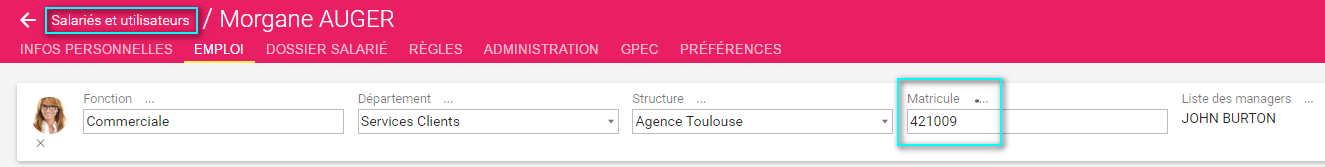 Les codes paie : codes de référence, renseignés sur les types de congésAccès : Espace Admin > Congés et Absences >  Type de congés et Absences > Éditer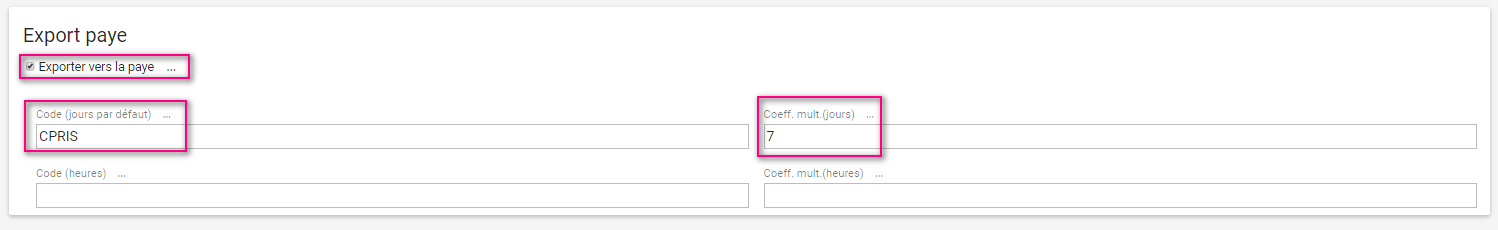 Sur les types de congés devant figurer sur le fichier d’export, au sein du cadre Export paye : cocher la case Exporter pour la payeAu sein du cadre Code (jours par défaut) : renseigner le code paye. Il s’agit de la référence donnée par le logiciel de paie récepteur. Chaque type de congé sera identifié dans le fichier d’export et au sein du logiciel de paie grâce à ce code.Définition du mode de calcul du temps d’absence (en heures ou en jours).Coeff. Mult. (jour) : à renseigner uniquement si le mode de calcul ne doit pas se baser sur l’horaire du salarié mais sur un nombre d’heure à définir ici. Coef = 7 donc 1 jour = 7 heures.Coeff. Mult. (heure) :Il convient donc de définir la durée en heure des absences.Uniquement par le service technique Eurécia : via la boite à outil sur la fiche Société. Sélectionner si le mode de calcul doit se baser sur l’horaire du salarié.Si ‘non’ est sélectionné, alors le coefficient multiplicateur défini sur le type de congés sera appliqué et convertira les jours en heure.Ex : Si la valeur Non est sélectionnée, un coefficient multiplicateur sera appliqué et ce pour tous les salariés concernés par ce type d’absence. Coef = 7 donc 1 jour = 7 heures.Si la valeur Oui est sélectionnée, l’horaire de travail du salarié sera la référence.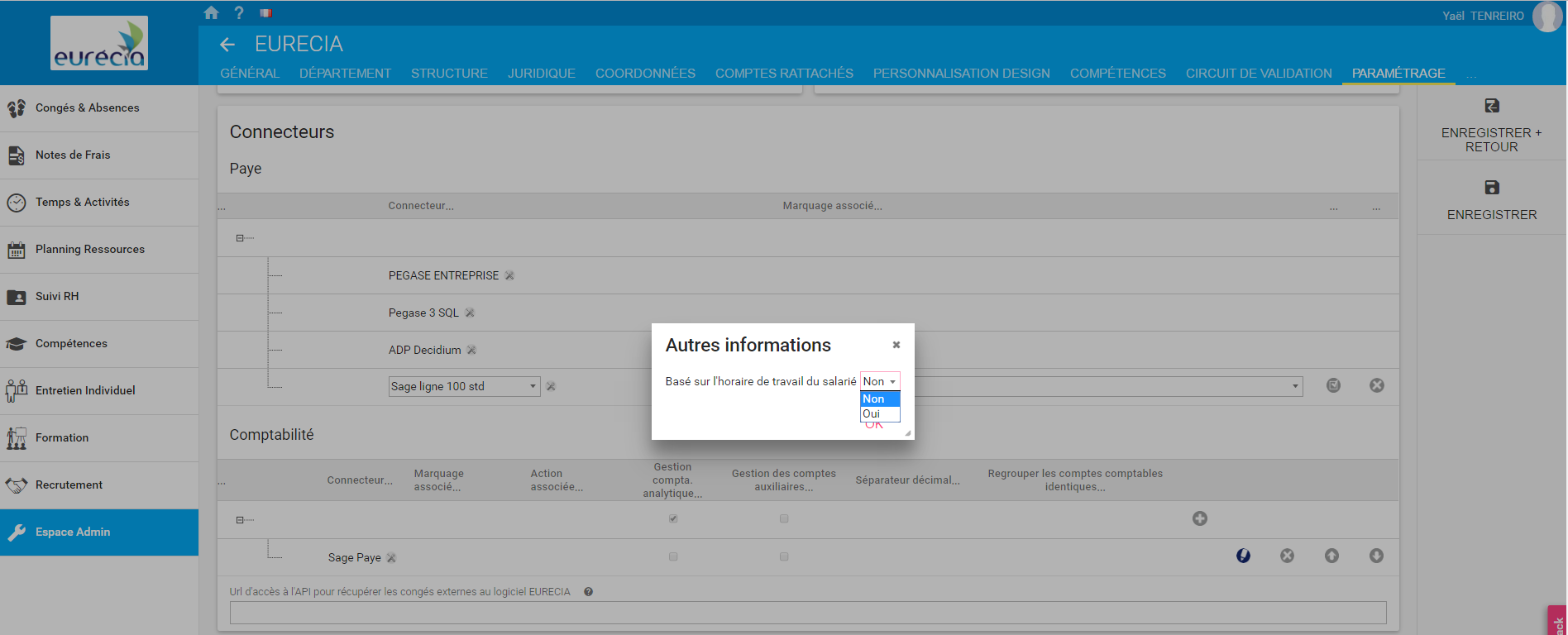 La procédure est terminée.Informations techniques quant au format de fichier attendu par votre application de paie : Fichier TXTFichier position (pas de séparateur)Pas de ligne d'entêteUne ligne par période d'absence pour un même motifFormat de la date sur 8 caractèresFin de ligne CRLF Contenu du fichier :A = AlphanumériqueP = Structure paramétrée dans SageD = Date JJ/MM/AAE = Entier numériqueN = Numérique cadré à droite et complété par des zéros ou des blancsSpécificités :Format d'import Sage EV 'simplifié'Pas de quantité exportée, Sage est maître du calcul de la durée (utilisation de constantes, ex: TOTJROUVRA)Gestion des régularisations négatives (absence traitée en paie puis annulée) > Utilisation d'un code nature d'événements spécifique en position 13 (exemple : 0950 pour un CP à déduire ; 0952 pour un CP annulé et à régulariser). Exemple de fichier :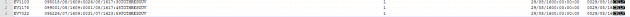 Cliquez pour agrandir l'imagePositionLongueurTypeDésignationGéré par Eurécia12AEVOui310PMatriculeOui134ECode nature d’événementsOui178DDate de débutOui255HHeure de débutOui308DDate de finOui385HHeure de finOui4312NNombreCode constante Sage5591EZone réservéevide1461NIndicateur d’événement 1 par défaut14717EZone réservéeNon16410ACode Du motif d’absenceNon17430AZone réservéeNon2048DDate de créationOui21211EHeure de création00:00:00:00 par défaut2233ACode utilisateurNon2261NAprès midiOui2271NMatinOui2288DDate de validitéOui